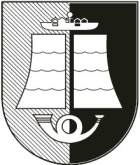 ŠILUTĖS PIRMOSIOS GIMNAZIJOSDIREKTORIUSĮSAKYMASDĖL DARBO GRUPĖS SUDARYMO IR ATSAKINGO ASMENS SKYRIMO UŽ GIMNAZIJOS KORUPCIJOS PREVENCIJOS PROGRAMOS ĮGYVENDINIMO IR KONTROLĖS VYKDYMĄ 2021 m. balandžio 27  d. Nr. V1 – 25ŠilutėVadovaudamasi Lietuvos Respublikos korupcijos prevencijos įstatymu, Lietuvos Respublikos Seimo 2015 m. kovo 10 d. nutarimu Nr. XII-1537 ,,Dėl Lietuvos Respublikos nacionalinės kovos su korupcija 2015–2025 metų programos patvirtinimo“: 1. T v i r t i n u Šilutės pirmosios gimnazijos korupcijos prevencijos programą ir (pridedama). 2. S u d a r a u  korupcijos prevencijos darbo grupę:
                      Laimutė Agrafina Eglinskienė, direktoriaus pavaduotoja ugdymui – grupės vadovė, Vytautas Kirjanovas, fizinio ugdymo vyresnysis mokytojas – narys,,Virginija Gečienė, raštvedė – narė,Nijolė Rievaltienė, matematikos vyresnioji mokytoja – narė. 3. Šilutės pirmosios gimnazijos korupcijos prevencijos programos įgyvendinimo ir vykdymo kontrolę p a v e d u  sau.Direktoriaus pavaduotoja ugdymui,pavaduojanti direktorių                                                                          Laimutė Agrafina EglinskienėParengėVirginija gečienė2021-04-27